        ΑΝΑΡΤΗΤΕΟ ΣΤΟ      ΔΙΑΔΙΚΤΥΟ ΕΛΛΗΝΙΚΗ ΔΗΜΟΚΡΑΤΙΑ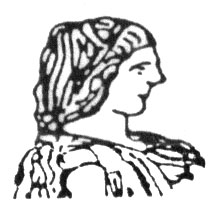 ΓΕΩΠΟΝΙΚΟ ΠΑΝΕΠΙΣΤΗΜΙΟ ΑΘΗΝΩΝΣΧΟΛΗ ΕΠΙΣΤΗΜΩΝ ΤΩΝ ΦΥΤΩΝΤΜΗΜΑ ΕΠΙΣΤΗΜΗΣ ΦYTIKHΣ ΠAPAΓΩΓHΣTOMEAΣ ΚΗΠΕΥΤΙΚΩΝ ΚΑΛΛΙΕΡΓΕΙΩΝ, ΑΝΘΟΚΟΜΙΑΣ ΚΑΙ ΑΡΧΙΤΕΚΤΟΝΙΚΗΣ ΤΟΠΙΟΥΓΡΑΜΜΑΤΕΙΑ: Α.. ΡοπόκηςΤαχ. Δ/νση: Ιερά Οδός 75, 11855, ΑθήναΤηλ: 210 529  4533Fax: 210 529  4504e-mail: ropokis@aua.gr  									Αρ. Πρωτ.: 21Αθήνα 21-07-2020ΠΡΟΚΗΡΥΞΗ ΕΚΛΟΓΩΝΓια την ανάδειξη εκπροσώπων των μελών ΔΕΠ του Τομέα Κηπευτικών Καλλιεργειών, Ανθοκομίας και Αρχιτεκτονικής Τοπίου,του Τμήματος Επιστήμης Φυτικής Παραγωγής, στη Γενική Συνέλευση Τμήματος ΠΡΟΣΚΛΗΣΗ Έχοντας υπόψη τις διατάξεις του άρθρου 21 του Ν.4485/2017 (Α΄114):Προκηρύσσουμε εκλογές για την ανάδειξη εκπροσώπων των μελών ΔΕΠ στη Γενική Συνέλευση του Τμήματος Επιστήμης Φυτικής Παραγωγής του Γεωπονικού Πανεπιστημίου Αθηνών (ΓΠΑ) για το ακαδημαϊκό έτος 2020-2021, από ενιαίο ψηφοδέλτιο, με άμεση, μυστική και καθολική ψηφοφορία όλων των μελών ΔΕΠ του Τομέα Κηπευτικών Καλλιεργειών, Ανθοκομίας και Αρχιτεκτονικής Τοπίου, του Τμήματος Επιστήμης Φυτικής Παραγωγής του ΓΠΑ.Ορίζουμε ως ημερομηνία διεξαγωγής των εκλογών την ημέρα Παρασκευή  24-07-2020,  από τις 11:15 πμ. έως τις 12:15 μμ στο υπόγειο του κτιρίου Ι. Παπαδάκη. 							Ο  Δ/ΝΤΗΣ ΤΟΥ ΤΟΜΕΑ*ΑΝΑΣΤΑΣΙΑ ΑΚΟΥΜΙΑΝΑΚΗ 						         ΑΝ.  ΚΑΘΗΓΗΤΡΙΑΚΟΙΝΟΠΟΙΗΣΗΓραμματεία Τμήματος ΕΦΠΠίνακας Διανομής Τομέας Κηπευτικών Καλλιεργειών, Ανθοκομίας και Αρχιτεκτονικής Τοπίου*  Η υπογραφή διατηρείται στο πρωτότυπο.  Α/ΑΟΝΟΜΑΤΕΠΩΝΥΜΟΠΑΤΡΩΝΥΜΟΑκουμιανάκη-Ιωαννίδου ΑναστασίαΣταύροςΚαραπάνος ΙωάννηςΧρήστοςΜπερτσουκλής ΚωνσταντίνοςΦώτιοςΝτάτση Γεωργία ΝικόλαοςΝτούλας ΝικόλαοςΒασίλειοςΠαπαφωτίου Μαρία ΣπυρίδωνΠαρασκευοπούλου ΑγγελικήΤριαντάφυλλοςΡοπόκης ΑνδρέαςΒασίλειοςΣάββας ΔημήτριοςΙωάννης